РЕШЕНИЕРассмотрев проект решения о внесении изменений в Решение Городской Думы Петропавловск-Камчатского городского округа от 02.09.2014 № 247-нд
«О порядке принятия решений о приватизации служебных жилых помещений муниципального жилищного фонда», внесенный председателем Городской Думы Петропавловск-Камчатского городского округа Монаховой Г.В., в соответствии
со статьей 28 Устава Петропавловск-Камчатского городского округа Городская Дума Петропавловск-Камчатского городского округа РЕШИЛА:1. Принять Решение о внесении изменений в Решение Городской Думы Петропавловск-Камчатского городского округа от 02.09.2014 № 247-нд «О порядке принятия решений о приватизации служебных жилых помещений муниципального жилищного фонда».2. Направить принятое Решение Главе Петропавловск-Камчатского городского округа для подписания и обнародования.РЕШЕНИЕот 28.12.2017 № 27-ндО внесении изменений в Решение Городской Думы Петропавловск-Камчатского городского округа от 02.09.2014 № 247-нд «О порядке принятия решений о приватизации служебных жилых помещений муниципального жилищного фонда»Принято Городской Думой Петропавловск-Камчатского городского округа(решение от 28.12.2017 № 87-р)1. Статью 2 дополнить частью 4 следующего содержания:«4. В целях настоящего Решения в стаж врача (врача-специалиста станции (отделения) скорой медицинской помощи), определяемый в соответствии
с пунктами 2 и 3 части 2 настоящей статьи, включаются срок обучения
в клинической ординатуре и период, необходимый для проезда к месту обучения
и возвращения из места обучения обратно к месту работы в учреждениях, предприятиях здравоохранения, расположенных на территории городского округа.». 2. Часть 2 статьи 3 дополнить пунктом 8.1 следующего содержания:«8.1) для врача (врача-специалиста станции (отделения) скорой медицинской помощи), проходившего обучение в клинической ординатуре – копии документов, подтверждающих срок прохождения обучения в клинической ординатуре и период проезда к месту обучения и возвращения из места обучения обратно к месту работы в учреждениях, предприятиях здравоохранения, расположенных на территории городского округа;». 3. Настоящее Решение вступает в силу после дня его официального опубликования.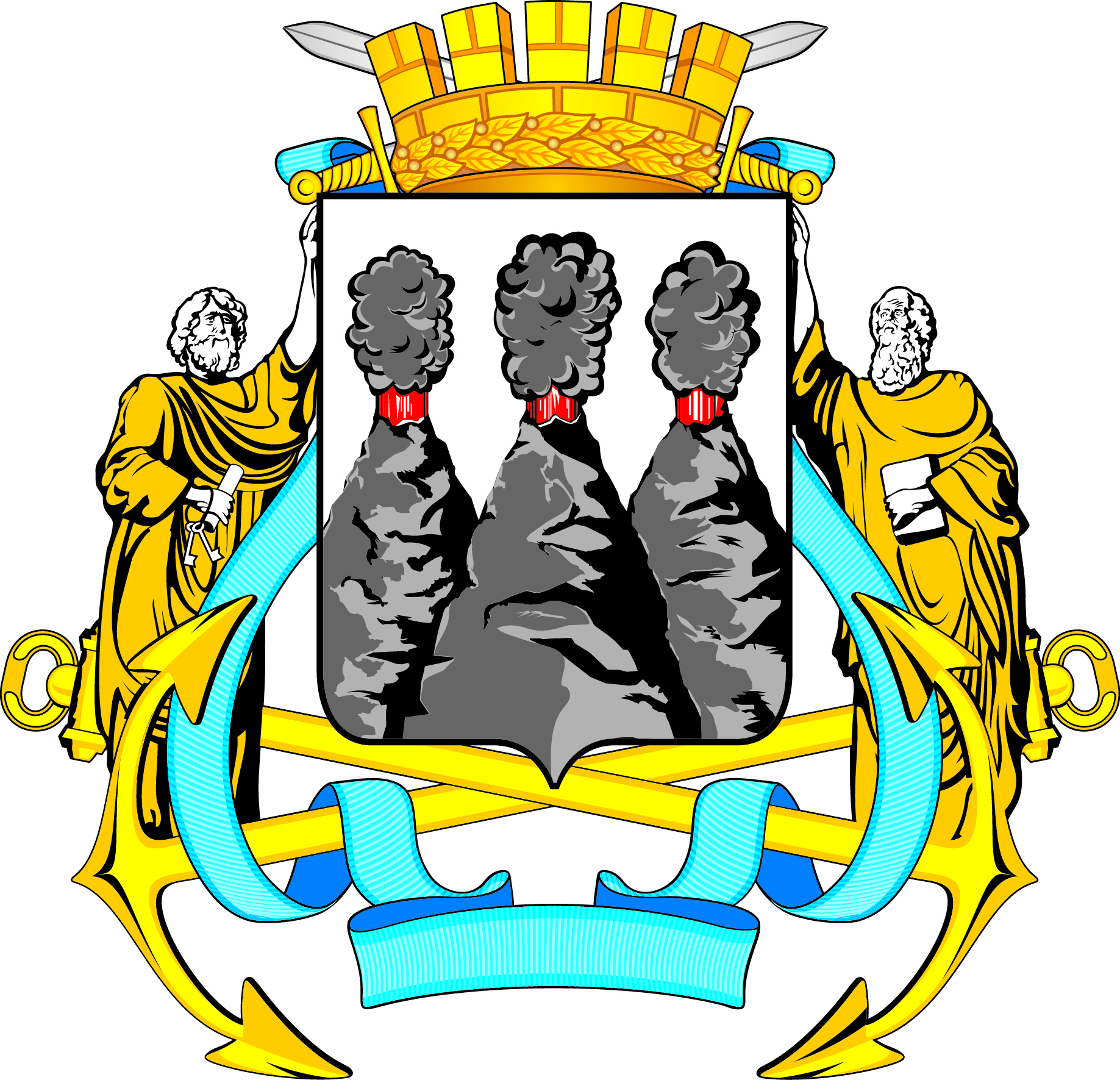 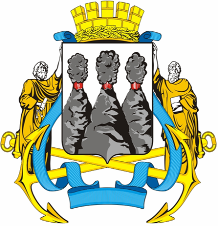 ГОРОДСКАЯ ДУМАПЕТРОПАВЛОВСК-КАМЧАТСКОГО ГОРОДСКОГО ОКРУГАот 28.12.2017 № 87-р4-я (внеочередная) сессияг.Петропавловск-КамчатскийО принятии решения о внесении изменений
в Решение Городской Думы Петропавловск-Камчатского городского округа от 02.09.2014 № 247-нд «О порядке принятия решений
о приватизации служебных жилых помещений муниципального жилищного фонда»Председатель Городской Думы Петропавловск-Камчатского городского округаГ.В. МонаховаГОРОДСКАЯ ДУМАПЕТРОПАВЛОВСК-КАМЧАТСКОГО ГОРОДСКОГО ОКРУГАГлава 
Петропавловск-Камчатского 
городского округа В.Ю. Иваненко